Z ROKO V ROKI V VESELI DECEMBER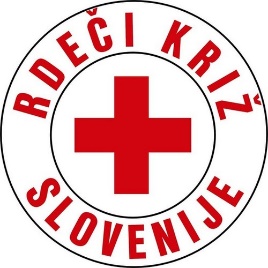 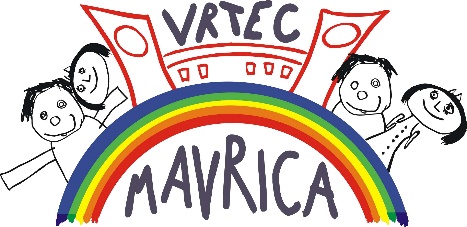 HUMANITARNA AKCIJAV veselem decembru je čas tudi za dobrodelnost. V Vrtcu Mavrica Izola smo se odločili, da pomagamo tistim, ki so potrebni pomoči.  V sodelovanju z Rdečim križem Slovenije bomo izpeljali humanitarno akcijo za družine v stiski. Predvsem pa se bomo z otroki v skupinah pogovarjali o pomenu dobrodelnosti in pomoči tistim, ki jo potrebujejo.                         Akcija bo potekala od ponedeljka 10.12. do petka 14.12.2018.Sredstva zbiramo v igralnici otroka.Na  Rdečem križu Izola so nam sporočili, da potrebujejo:- sredstva za osebno higieno (robčki, vlažni robčki, zobne ščetke, paste, šampon, milo, plenice …),- hrano (hrana z daljšim rokom uporabe),- otroška  oblačila (dobro ohranjena in čista!),- igrače (dobro ohranjene, nepoškodovane, čiste!)V ponedeljek 17.12.2018 bomo skupaj z otroki  predali zbrana sredstva  predstavnikom RK Izola.Hvala za vašo pomoč!Strokovni delavci vrtca